Регистрационный номер _____от «_____» ____________ 202___ года Директору МБОУ «Белоколодезянская СОШ имени В. А. Данкова»Пономаренко Ксении Васильевне__________________________________________________________________________________________________________________________________________                      (ФИО заявителя) Адрес регистрации: 	  ___________________________________________________________________________________________________________________________________________________________________________________________________________________________________________________Адрес проживания: 	___________________________________________________________________________________________________________________________________________________________________________________________________________________________________________________________________________________                                                        (документ, удостоверяющий личность заявителя, N  серия, дата выдачи, кем выдан)ЗАЯВЛЕНИЕ о зачислении в муниципальное бюджетное  общеобразовательное учреждение «Белколодезянская средняя общеобразовательная школа имени В. А. Данкова Шебекинского района Белгородской области» Прошу принять моего ребенка (сына, дочь)/меня ___________________________________                                                (фамилия, имя, отчество (при наличии), дата рождения)_________________________________________________________________________________________________________________________________________________________________________________________________________________________________________________________________________________________________________________________________________________________________________________________________________________________________(свидетельство о рождении ребенка (N, серия, дата выдача, кем выдан, номер актовой записи) или паспорт (N, серия, дата выдачи, кем выдан)_________________________________________________________________________________________________________________________________________________ (адрес регистрации)_________________________________________________________________________(адрес проживания)В ___________класс _____________ учебного года, по форме обучения ____________________________                                                                                                                                                            (очная, заочная, очно-заочная)  Сведения о втором родителе: _________________________________________________________________________________________________________(фамилия, имя, отчество (при наличии)___________________________________________________________________________________________(адрес регистрации)___________________________________________________________________________________________		 (адрес проживания)_______________________________________________________________________________________________(контактный телефон)___________________________________________________________________________________________(электронная почта)Сведения	о праве внеочередного	или первоочередного приема на обучение в общеобразовательные организации: ______________________________ (в случае подачи заявления о зачислении в 1 класс; при наличии указывается категория).Сведения о праве преимущественного при приема на обучение в общеобразовательные организации:_________________________________________ (в случае подачи заявления о зачислении в 1 класс; при наличии указывается  категория).Сведения о потребности в обучении по адаптированной основной общеобразовательной  программе____________________________________________ (в случае наличия указывается вид адаптированной программы).Язык образования:__________________________________________________ (в случае получения образования на родном языке из числа языков народов Российской Федерации или на иностранном языке).Родной язык из числа языков народов Российской Федерации:____________ (в случае реализации права на изучение родного языка из числа языков народов Российской Федерации, в том числе русского языка как родного языка).Государственный язык республики Российской Федерации:_______________ (в случае предоставления общеобразовательной организацией возможности изучения государственного языка республики Российской Федерации)С уставом, сведениями о дате предоставления и регистрационном номере лицензии  на  осуществление  образовательной  деятельности,  со  свидетельством о государственной аккредитации, с образовательными программами и другими документами, регламентирующими организацию и осуществление образовательной деятельности, права и обязанности обучающихся общеобразовательной организации ознакомлен(а).Решение прошу направить: на бумажном носителе в виде распечатанного экземпляра электронного документа по почте;на бумажном носителе в виде распечатанного экземпляра электронного документа в МФЦ;на бумажном носителе в виде распечатанного экземпляра электронного документа при личном обращении в Организацию;         в электронной форме (документ на бумажном носителе, преобразованный в электронную форму путем сканирования или фотографирования с обеспечением машиночитаемого распознавания его реквизитов) посредством электронной почты.Дата:	    	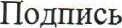 Согласен на обработку персональных данных и персональных данных ребенкав порядке, установленном законодательством Российской Федерации.Дата:	    	